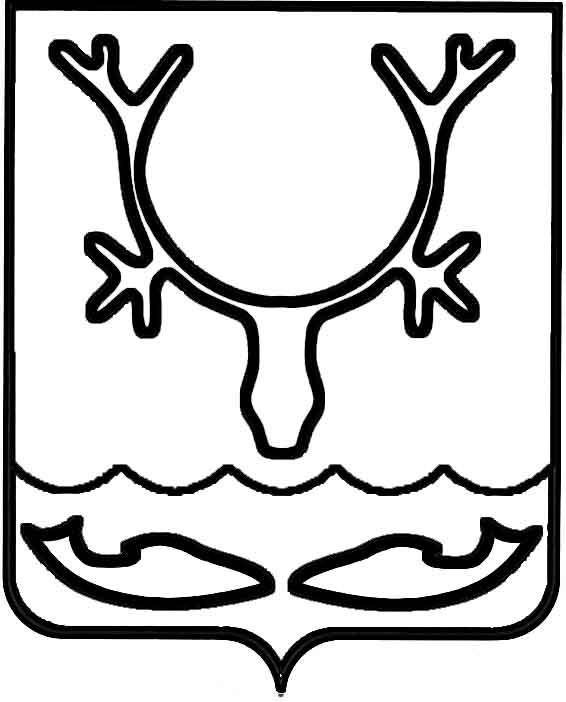 Администрация МО "Городской округ "Город Нарьян-Мар"ПОСТАНОВЛЕНИЕот “____” __________________ № ____________		г. Нарьян-МарВ целях реализации неотложных мер, направленных на противодействие террористическим и экстремистским проявлениям в период подготовки и проведения на территории МО "Городской округ "Город Нарьян-Мар" крупных общественно-политических и культурно-массовых мероприятий, посвященных майским праздникам 2015 года, усиление общественной безопасности, защиту населения от террористических проявлений, минимизацию последствий проявления терроризма, устойчивое функционирование объектов экономики и пресечение возможных попыток осуществления экстремистских и террористических действий, Администрация МО "Городской округ "Город Нарьян-Мар"П О С Т А Н О В Л Я Е Т:Рекомендовать руководителям организаций, независимо от форм собственности, осуществляющих деятельность на территории МО "Городской округ "Город Нарьян-Мар":-	организовать с 30.04.2015 по 12.05.2015 дежурство ответственных дежурных;-	провести инструктаж с ответственными дежурными по соблюдению ими правил антитеррористической защищенности и обеспечению пожарной безопасности;-	взять под личный контроль организацию дежурства на предприятиях и учреждениях. 2.	Рекомендовать руководителям организаций по обслуживанию жилищного фонда:-	до 29.04.2015 комиссионным путем организовать в подведомственных им многоквартирных домах обход и проверку чердаков и подвальных помещений                   с целью принятия мер по недопущению проникновения в них посторонних лиц; -	осуществлять систематический контроль за целостностью запирающих устройств. В случае обнаружения несанкционированного вскрытия замков чердаков и подвальных помещений, а также обнаружения подозрительных лиц или предметов немедленно сообщать дежурному УМВД по НАО (тел. 02) или ЕДДС НАО                    (моб. 112).Руководителям Нарьян-Марского МУ ПОК и ТС (Н.Н.Бетхер), МУП "Комбинат по благоустройству и бытовому обслуживанию" (Ю.А.Казанцев), МУП "Нарьян-Марское АТП" (М.В.Елисеев), МКУ "Управление городского хозяйства             г. Нарьян-Мара" (Л.А.Фоменок), МБУ "Чистый город" (В.Н.Кабанов):-	издать приказы и организовать круглосуточное дежурство ответственных лиц на предприятиях. Копии приказов направить в Администрацию МО "Городской округ "Город Нарьян-Мар" до 25.04.2015;-	обеспечить готовность аварийно-восстановительных формирований                     на предприятиях;-	докладывать обо всех чрезвычайных происшествиях ответственному дежурному в Администрацию МО "Городской округ "Город Нарьян-Мар".Руководители указанных организаций несут персональную ответственность      за качество и полноту проводимых антитеррористических мероприятий.Управлению образования, молодежной политики и спорта Администрации МО "Городской округ "Город Нарьян-Мар" довести до сведения руководителей муниципальных образовательных учреждений об усилении пропускного режима и провести инструктаж с дежурными по обеспечению безопасности в образовательных учреждениях. Отделу гражданской обороны и чрезвычайных ситуаций, мобилизационной работы Администрации МО "Городской округ "Город Нарьян-Мар" (В.В.Новоселов):-	проверить схему оповещения Нарьян-Марского городского звена РСЧС, проверить состояние и скорректировать порядок привлечения сил и средств, планы развертывания сил и средств по минимизации последствий террористических проявлений;-	организовать контроль за эффективностью принимаемых подведомственными организациями мер по обеспечению антитеррористической защищенности своих объектов.  6.	Командиру ДНД МО "Городской округ "Город Нарьян-Мар" (В.В.Лысаков) рекомендовать привлекать членов ДНД для обеспечения общественного порядка в период проведения майских праздников                                    во взаимодействии с УМВД РФ по НАО.7.	Управлению организационно-информационного обеспечения Администрации МО "Городской округ "Город Нарьян-Мар" (С.К.Никулин) разместить настоящее постановление на официальном сайте Администрации МО "Городской округ "Город Нарьян-Мар".8.	Контроль за исполнением настоящего постановления возложить                       на первого заместителя главы Администрации МО "Городской округ "Город Нарьян-Мар" А.Б.Бебенина.9.	Настоящее постановление вступает в силу со дня его принятия.0904.2015441О мерах по противодействию террористическим проявлениям в период подготовки и проведения майских праздников в 2015 годуИ.о. главы МО "Городской округ "Город Нарьян-Мар" А.Б.Бебенин